График  проведения ВПР в 2023 году
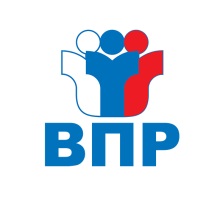 КлассПредметДатаВремя4Математика15 марта2-3 урокОкружающий мир17 марта2-3 урокРусский язык21 марта2-3 урок5Математика16 марта2 урокРусский язык22 марта2 урокБиология11 апреля2 урокИстория 14 апреля2 урок6Математика 16 марта3 урокРусский язык 21 марта3 урокПредмет естественного цикла13 апреля2 урокПредмет гуманитарного цикла18 апреля2 урок7Математика 15 марта2 урокРусский язык 21 марта2 урокПредмет естественного цикла12 апреля2-3 урокПредмет гуманитарного цикла18 апреля2-3 урокАнглийский язык6 апреляСо 2 урока8Математика 17 марта3 урокРусский язык 22 марта3 урокПредмет естественного цикла12 апреля3 урокПредмет гуманитарного цикла18 апреля2 урок